TITLE (TNR, 16, CENTER, UPPERCASE)Author (TNR, 12, Center, Capitalize Each Word) 11Author details (TNR, 10, align left)Accepted date: 		Published date:To cite this document:__________________________________________________________________________________________Abstract :( TNR, 12, italic, single spacing).Keywords: (TNR, 12, italic, single spacing, capitalized each word)___________________________________________________________________________Introduction (TNR, 12, bold, align left)Tourism in rural areas plays an important role …… (TNR, 12, single spacing, justify)One space between paragraphDefinition of tourism……(TNR, 12, single spacing, justify)Literature Review (TNR, 12, bold, align left) Definition and Concepts of Rural Tourism ((TNR, 12, bold, italic, align left)In particular, Irshad (2010)’s review of Page and Getz (1997)……. (TNR, 12, single spacing, justify).Table 1: Example (TNR, 10, single spacing, bold, centre)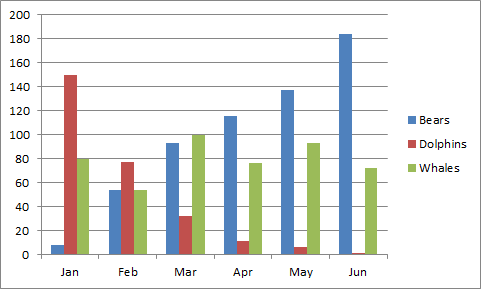 Figure 1: Example (TNR, 10, single spacing, bold, centre)References (APA Sixth Edition) – TNR, 12, single spacing	                                                                                           **The minimum are 15 references.ExampleExampleExampleExampleExampleExampleExampleExampleExample